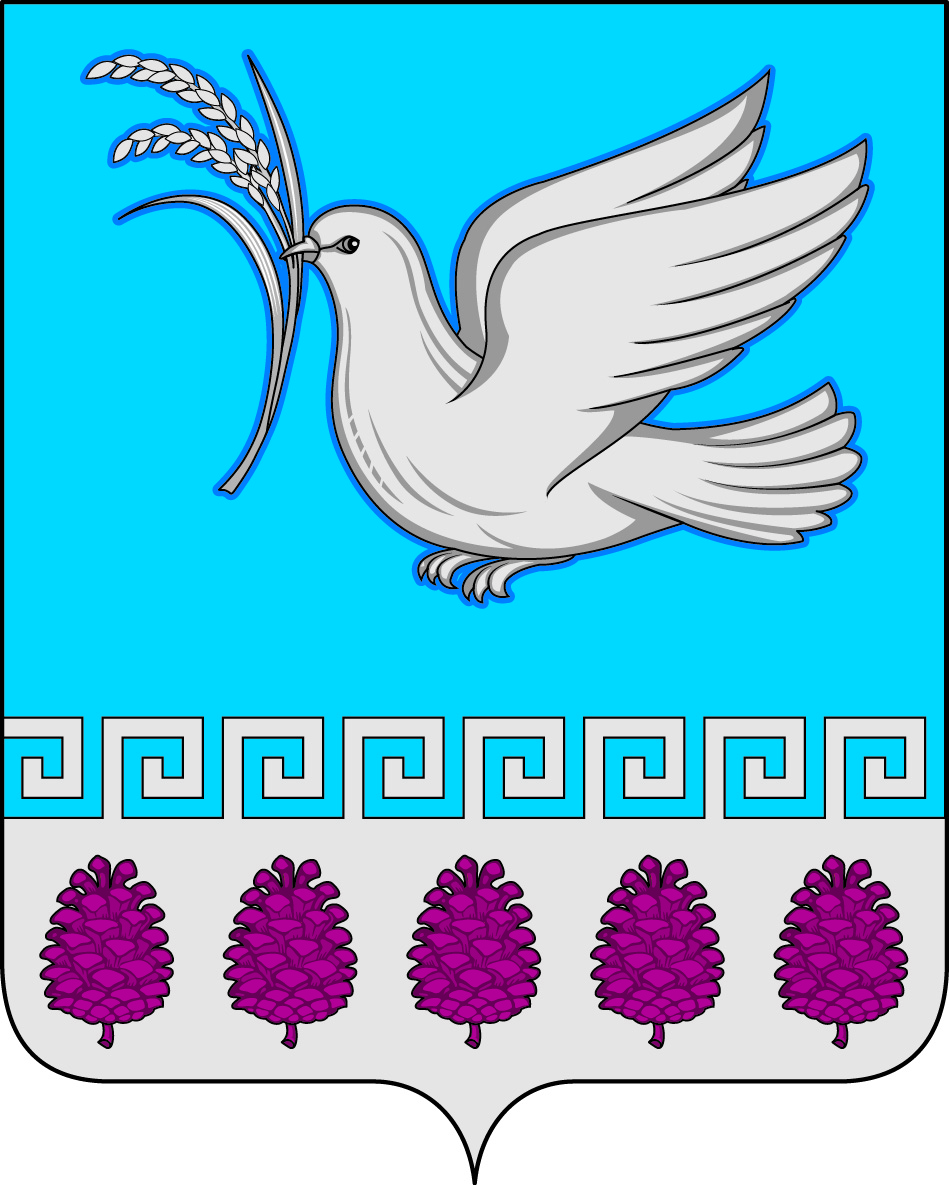 АДМИНИСТРАЦИЯ МЕРЧАНСКОГО СЕЛЬСКОГО ПОСЕЛЕНИЯКРЫМСКОГО РАЙОНАПОСТАНОВЛЕНИЕ (проект)от	                                                                                                                                          №О представлении сведений о доходах, об имуществе и обязательствах имущественного характера гражданами, претендующими на замещение должностей муниципальной службы в администрации Мерчанского сельского поселения Крымского района, и сведений о доходах, расходах, об имуществе и обязательствах имущественного характера муниципальными служащими администрации Мерчанского сельского поселения Крымского районаВ соответствии с Федеральным законом от 25 декабря 2008 года № 273-ФЗ «О противодействии коррупции» Федеральным законом от 3 декабря 2012 года № 230-ФЗ «О контроле за соответствием расходов лиц, замещающих государственные должности, и иных лиц их доходам» Федеральным законом от 2 марта 2007 года № 25-ФЗ «О муниципальной службе в Российской Федерации» и Указом Президента Российской Федерации от 23 июня 2014 года № 460 «Об утверждении формы справки о доходах, расходах, об имуществе и обязательствах имущественного характера и внесении изменений в некоторые акты Президента Российской Федерации», п о с т а н о в л я ю:1. Утвердить Положение о представлении сведений о доходах, об имуществе и обязательствах имущественного характера гражданами, претендующими на замещение должностей муниципальной службы в администрации Мерчанского сельского поселения Крымского района, и сведений о доходах, расходах, об имуществе и обязательствах имущественного характера муниципальными служащими администрации Мерчанского сельского поселения Крымского района (приложение).2. Признать утратившим силу постановление администрации Мерчанского сельского поселения Крымского района от 24 февраля 2016 года № 21 «О предоставлении гражданами, претендующими  на замещение должностей муниципальной службы, и муниципальными служащими  сведений о доходах, расходах, об имуществе и обязательствах имущественного  характера». 3. Ведущему специалисту администрации Мерчанского сельского поселения Крымского района (Абрамовой Е.Н.) обеспечить обнародование и размещение настоящего постановления на официальном сайте администрации Мерчанского сельского поселения Крымского района в информационно-телекоммуникационной сети Интернет.4. Постановление вступает в силу после официального обнародования.Глава Мерчанского сельского поселенияКрымского района ПОЛОЖЕНИЕо представлении сведений о доходах, об имуществе и обязательствах имущественного характера гражданами, претендующими на замещение должностей муниципальной службы в администрации Мерчанского сельского поселения Крымского района, и сведений о доходах, расходах, об имуществе и обязательствах имущественного характера муниципальными служащими администрации Мерчанского сельского поселения Крымского района1. Общие положения1.1. Настоящим Положением определяется порядок представления:- гражданами, претендующими на замещение должностей муниципальной службы в администрации Мерчанского сельского поселения Крымского района (далее - должности муниципальной службы), сведений о полученных ими доходах, об имуществе, принадлежащем им на праве собственности, и об их обязательствах имущественного характера, а также сведений о доходах супруги (супруга) и несовершеннолетних детей, об имуществе, принадлежащем им на праве собственности, и об их обязательствах имущественного характера (далее - сведения о доходах, об имуществе и обязательствах имущественного характера);- муниципальными служащими администрации Мерчанского сельского поселения Крымского района сведений о доходах, об имуществе, принадлежащем им на праве собственности, и об их обязательствах имущественного характера своих супруги (супруга) и несовершеннолетних детей, а также сведений о своих расходах и расходах своих супруги (супруга) и несовершеннолетних детей (далее - сведения о доходах, расходах, об имуществе и обязательствах имущественного характера).1.2. Обязанность представлять сведения о доходах, об имуществе и обязательствах имущественного характера возлагается на гражданина, претендующего на замещение должности муниципальной службы в администрации Мерчанского сельского поселения Крымского района, предусмотренной Реестром должностей муниципальной службы, при назначении на которые граждане и при замещении которых муниципальные служащие обязаны представлять сведения о своих доходах, об имуществе и обязательствах имущественного характера, а также сведения о доходах, об имуществе и обязательствах имущественного характера своих супруги (супруга) и несовершеннолетних детей, (далее - Реестр должностей муниципальной службы).1.3. Обязанность представлять сведения о доходах, расходах, об имуществе и обязательствах имущественного характера возлагается на муниципального служащего администрации Мерчанского сельского поселения Крымского района (далее - муниципальный служащий), замещавшего по состоянию на 31 декабря отчетного года должность муниципальной службы, включенную в Реестр должностей муниципальной службы, утвержденного Законом Краснодарского края от 8 июня 2007 г. № 1243-КЗ «О Реестре муниципальных должностей и Реестре должностей муниципальной службы в Краснодарском крае»2. Порядок представления сведений о доходах, расходах, об имуществе и обязательствах имущественного характера2.1. Сведения о доходах, расходах, об имуществе и обязательствах имущественного характера представляются по утвержденной Указом Президента Российской Федерации форме справки, заполненной с использованием специального программного обеспечения «Справки БК» размещенного на официальном сайте Президента Российской Федерации, ссылка, на который также размещается на официальном сайте федеральной государственной информационной системы в области государственной службы в информационно-телекоммуникационной сети «Интернет» (далее - Справка).2.2. Гражданин при назначении на должность муниципальной службы представляет:а) сведения о своих доходах, полученных от всех источников (включая доходы по прежнему месту работы или месту замещения выборной должности, пенсии, пособия, иные выплаты) за календарный год, предшествующий году подачи документов для замещения должности муниципальной службы, а также сведения об имуществе, принадлежащем ему на праве собственности, о вкладах в банках, ценных бумагах и о своих обязательствах имущественного характера по состоянию на первое число месяца, предшествующего месяцу подачи документов для замещения должности муниципальной службы (на отчетную дату);б) сведения о доходах супруги (супруга) и несовершеннолетних детей, полученных от всех источников (включая заработную плату, пенсии, пособия, иные выплаты) за календарный год, предшествующий году подачи гражданином документов для замещения должности муниципальной службы, а также сведения об имуществе, принадлежащем им на праве собственности, о вкладах в банках, ценных бумагах и о своих обязательствах имущественного характера по состоянию на первое число месяца, предшествующего месяцу подачи гражданином документов для замещения должности муниципальной службы (на отчетную дату);2.3. Муниципальный служащий представляет ежегодно, не позднее 30 апреля года, следующего за отчетным:а) сведения о своих доходах, полученных за отчетный период (с 1 января по 31 декабря) от всех источников (включая денежное содержание, пенсии, пособия, иные выплаты), а также сведения об имуществе, принадлежащем ему на праве собственности, о вкладах в банках, ценных бумагах, обязательствах имущественного характера по состоянию на конец отчетного периода;б) сведения о доходах супруги (супруга) и несовершеннолетних детей, полученных за отчетный период (с 1 января по 31 декабря) от всех источников (включая заработную плату, пенсии, пособия, иные выплаты), а также сведения об имуществе, принадлежащем им на праве собственности, о вкладах в банках, ценных бумагах, обязательствах имущественного характера по состоянию на конец отчетного периода;в) сведения о своих расходах, а также о расходах своих супруги (супруга) и несовершеннолетних детей по каждой сделке по приобретению земельного участка, другого объекта недвижимости, транспортного средства, ценных бумаг, акций (долей участия, паев в уставных (складочных) капиталах организаций), цифровых финансовых активов, цифровой валюты, совершенной им, его супругой (супругом) и (или) несовершеннолетними детьми в течение календарного года, предшествующего году представления сведений (далее - отчетный период), если общая сумма таких сделок превышает общий доход данного лица и его супруги (супруга) за три последних года, предшествующих отчетному периоду, и об источниках получения средств, за счет которых совершены эти сделки.2.4. Сведения, предусмотренные пунктами 2.2 и 2.3 настоящего Положения, представляются гражданами, претендующими на замещение должностей муниципальной службы, муниципальными служащими, замещающими должности в отраслевых (функциональных) органах администрации Мерчанского сельского поселения Крымского района - в общий отдел администрации Мерчанского сельского поселения Крымского района;2.5. В случае если гражданин, муниципальный служащий обнаружили, что в представленных ими Справках не отражены или не полностью отражены какие-либо сведения либо имеются ошибки, они вправе представить уточненные сведения о доходах.2.6. Уточненные сведения о доходах могут быть представлены:- гражданами - в течение одного месяца со дня представления сведений о доходах, об имуществе и обязательствах имущественного характера;- муниципальными служащими - в течение одного месяца после 30 апреля;2.7. В случае непредставления по объективным причинам сведений о доходах, расходах, об имуществе и обязательствах имущественного характера своей супруги (супруга), своих несовершеннолетних детей муниципальному служащему следует обратиться с заявлением в комиссию администрации Мерчанского сельского поселения Крымского района по соблюдению требований к служебному поведению муниципальных служащих и урегулированию конфликта интересов.Заявление должно быть направлено до истечения срока, установленного для представления муниципальным служащим сведений.2.8. Справки муниципального служащего, его супруги (супруга) и несовершеннолетних детей представляются лично либо направляются по почте в порядке, установленном для документов ограниченного пользования.2.9. Сведения о доходах, о расходах, об имуществе и обязательствах имущественного характера представляемые в соответствии с настоящим Порядком, являются сведениями конфиденциального характера, если федеральным законом они не отнесены к сведениям, составляющим государственную тайну.3. Порядок работы со сведениями о доходах, расходах, об имуществе и обязательствах имущественного характера3.1. Проверка достоверности и полноты сведений о доводах, об имуществе и обязательствах имущественного характера, представленных гражданином и сведений о доходах, о расходах, об имуществе и обязательствах имущественного характера, представленных муниципальным служащим в соответствии с настоящим Положением, осуществляется в соответствии с законодательством Российской Федерации и Краснодарского края о противодействии коррупции.3.2. Контроль за соответствием расходов муниципального служащего, его супруги (супруга) и несовершеннолетних детей их доходам осуществляется в порядке, определяемом законодательством Российской Федерации.3.3. Муниципальные служащие, в должностные обязанности которых входит работа со сведениями о доходах, о расходах, об имуществе и обязательствах имущественного характера, виновные в их разглашении или использовании в целях, не предусмотренных законодательством Российской Федерации, несут ответственность в соответствии с законодательством Российской Федерации.3.4. Сведения о доходах, об имуществе и обязательствах имущественного характера, представленные в соответствии с настоящим Положением гражданином, а также сведения о доходах, расходах, об имуществе и обязательствах имущественного характера представляемые муниципальными служащим ежегодно, и информация о результатах проверки достоверности и полноты этих сведений приобщаются к личному делу муниципального служащего.3.5. Сведения о доходах, расходах, об имуществе и обязательствах имущественного характера муниципального служащего, его супруги (супруга) и несовершеннолетних детей в соответствии с порядком, утвержденным Указом Президента Российской Федерации от 8 июля 2013 года № 613 «Вопросы противодействия коррупции» размещаются на официальном сайте администрации Мерчанского сельского поселения Крымского района и предоставляются общероссийским средствам массовой информации для опубликования в связи с их запросами, если федеральными законами не установлен иной порядок размещения указанных сведений и (или) их предоставления общероссийским средствам массовой информации для опубликования.3.6. В случае если гражданин, представивший в общий отдел сведения о доходах, об имуществе и обязательствах имущественного характера не был назначен на должность муниципальной службы, по письменному заявлению гражданина сведения о доходах, об имуществе и обязательствах имущественного характера возвращаются вместе с другими документами.4. Контроль за законностью получения денежных средств4.1. В случае, если в ходе осуществления проверки достоверности и полноты сведений о доходах, об имуществе и обязательствах имущественного характера получена информация о том, что в течение года, предшествующего году представления указанных сведений (отчетный период), на счета лица, представившего указанные сведения (далее - проверяемое лицо), его супруги (супруга) и несовершеннолетних детей в банках и (или) иных кредитных организациях поступили денежные средства в сумме, превышающей их совокупный доход за отчетный период и предшествующие два года, лица, осуществляющие такую проверку, обязаны истребовать у проверяемого лица сведения, подтверждающие законность получения этих денежных средств.4.2. В случае непредставления проверяемым лицом сведений, подтверждающих законность получения этих денежных средств, или представления недостоверных сведений материалы проверки в трехдневный срок после ее завершения направляются лицом, принявшим решение о ее осуществлении, в органы прокуратуры Российской Федерации.4.3. В случае увольнения (прекращения полномочий) проверяемого лица, в отношении которого осуществляется проверка, указанная в части 1 настоящей статьи, до ее завершения и при наличии информации о том, что в течение отчетного периода на счета этого проверяемого лица, его супруги (супруга) и несовершеннолетних детей в банках и (или) иных кредитных организациях поступили денежные средства в сумме, превышающей их совокупный доход за отчетный период и предшествующие два года, материалы проверки в трехдневный срок после увольнения (прекращения полномочий) указанного лица направляются лицом, принявшим решение о ее осуществлении, в органы прокуратуры Российской Федерации.4.4. Органы прокуратуры не позднее 10 рабочих дней со дня получения материалов, указанных в пункте 3 настоящего раздела, принимают решение об осуществлении проверки законности получения денежных средств, указанных в пункте 3 настоящего раздела, отдельно в отношении каждого проверяемого лица. Решение оформляется в письменной форме.4.5. Органы прокуратуры не позднее чем через два рабочих дня со дня принятия решения, указанного в пункте 4 настоящего раздела, в письменной форме уведомляют проверяемое лицо о принятом в отношении него решении, а также о необходимости представления этим лицом сведений, подтверждающих законность получения денежных средств, указанных в пункте 2 настоящего раздела.4.6. Проверка, указанная в пункте 4 настоящего раздела, не может проводиться по истечении шести месяцев со дня увольнения (прекращения полномочий) проверяемого лица.4.7. При проведении проверки, указанной в пункте 4 настоящего раздела, проверяемое лицо вправе:1) давать пояснения в письменной форме об источниках поступления денежных средств на свои счета, счета своих супруги (супруга) и несовершеннолетних детей в банках и (или) иных кредитных организациях;2) представлять дополнительные материалы и давать по ним пояснения в письменной форме;3) обращаться к прокурору с ходатайством о проведении с ним беседы по вопросам, связанным с осуществлением данной проверки. Ходатайство подлежит обязательному удовлетворению.5. Заключительные положения5.1. Муниципальные служащие, в должностные обязанности которых входит работа со сведениями о доходах, расходах, об имуществе и обязательствах имущественного характера, виновные в их разглашении или использовании в целях, не предусмотренных законодательством Российской Федерации, несут ответственность в соответствии с Федеральным законом № 152-ФЗ от 27 июля 2006 года «О персональных данных».5.2. В случае непредставления, несвоевременного представления или представления заведомо ложных сведений о доходах, об имуществе и обязательствах имущественного характера гражданин не может быть назначен на должность муниципальной службы, а муниципальный служащий освобождается от должности муниципальной службы или подвергается иным видам дисциплинарной ответственности в соответствии с законодательством Российской Федерации и Краснодарского края о муниципальной службе и противодействии коррупции.Глава Мерчанского сельского поселения Крымского района                                                             Е.В.ПрокопенкоПРИЛОЖЕНИЕк постановлению администрацииМерчанского сельского поселенияКрымского районаот _____________________ № ______